Firefighter Rule Book Project – Fahrenheit 451 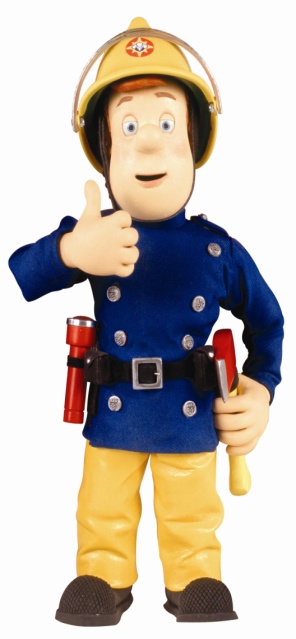 For this project, you will imagine that you are Captain Beatty. You are to create your own Fireman Rule Book/pamphlet for your staff of firefighters. Your rule book will contain the following items:-the 5 rules of firefighting including pictures with each rule-a brief 3-5 sentence blurb on each rule, as to why it exists-a biographical page and picture of “Benjamin Franklin – the first firefighter”-a biographical page and picture on Captain Beatty, his views, beliefs, his station-an instructional page on how to deal with irate home owners-a facts and history page on firefighters and how they “used” to operate-it will have a professional cover/backing with title, image, and author (your name)*all items will relate/be relevant to the novelThis project is due: _____________________________________________*You may do this project in partners, given that your project is done on time, and looks consistent in style, font, format etc.Firefighter Rule Book Project – Fahrenheit 451 For this project, you will imagine that you are Captain Beatty. You are to create your own Fireman Rule Book/pamphlet for your staff of firefighters. Your rule book will contain the following items:-the 5 rules of firefighting including pictures with each rule-a brief 3-5 sentence blurb on each rule, as to why it exists-a biographical page and picture of “Benjamin Franklin – the first firefighter”-a biographical page and picture on Captain Beatty, his views, beliefs, his station-an instructional page on how to deal with irate home owners-a facts and history page on firefighters and how they “used” to operate-it will have a professional cover/backing with title, image, and author (your name)*all items will relate/be relevant to the novelThis project is due: _____________________________________________*You may do this project in partners, given that your project is done on time, and looks consistent in style, font, format etc.